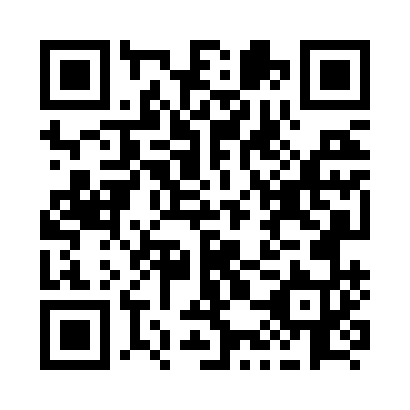 Prayer times for Big Beach, Nova Scotia, CanadaWed 1 May 2024 - Fri 31 May 2024High Latitude Method: Angle Based RulePrayer Calculation Method: Islamic Society of North AmericaAsar Calculation Method: HanafiPrayer times provided by https://www.salahtimes.comDateDayFajrSunriseDhuhrAsrMaghribIsha1Wed4:125:491:006:018:119:492Thu4:105:471:006:028:139:513Fri4:085:461:006:038:149:534Sat4:065:441:006:048:159:545Sun4:045:4312:596:048:179:566Mon4:025:4212:596:058:189:587Tue4:005:4012:596:068:1910:008Wed3:585:3912:596:078:2010:029Thu3:565:3712:596:078:2210:0410Fri3:545:3612:596:088:2310:0611Sat3:525:3512:596:098:2410:0712Sun3:505:3412:596:108:2510:0913Mon3:485:3212:596:108:2710:1114Tue3:465:3112:596:118:2810:1315Wed3:445:3012:596:128:2910:1516Thu3:435:2912:596:128:3010:1717Fri3:415:2812:596:138:3110:1918Sat3:395:2712:596:148:3210:2019Sun3:375:2612:596:148:3410:2220Mon3:365:2512:596:158:3510:2421Tue3:345:2412:596:168:3610:2622Wed3:335:231:006:168:3710:2723Thu3:315:221:006:178:3810:2924Fri3:295:211:006:188:3910:3125Sat3:285:201:006:188:4010:3226Sun3:275:191:006:198:4110:3427Mon3:255:191:006:198:4210:3628Tue3:245:181:006:208:4310:3729Wed3:235:171:006:218:4410:3930Thu3:215:161:006:218:4510:4031Fri3:205:161:016:228:4610:42